Зарисовки региональной Недели математики«Вначале было Слово» коллег из методического отдела ЦДО…Мгновения интеллектуального праздника в школе у Никольских воротДень первый «На математической волне»День второй «Решаем много, решаем разное…»День третий «Прикладная математика»День четвертый «Исследуй и узнавай!»День пятый «Увлекательная геометрия»День шестой «Математический прорыв»День седьмой «Математический триумф»Подведение итогов Недели математики. Награждение активных участников мероприятий.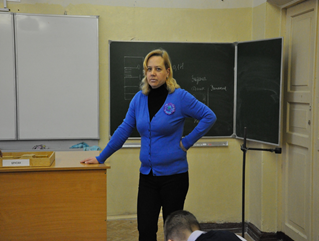 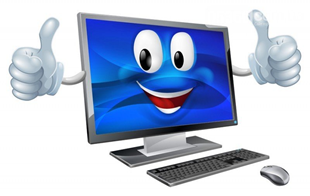 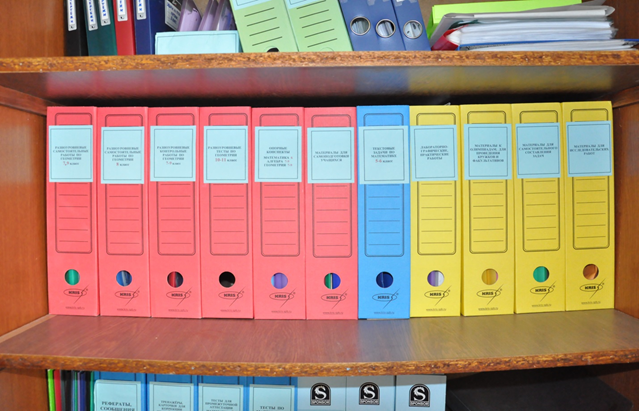 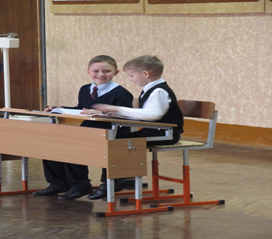 Математический КВН в 3-4 классах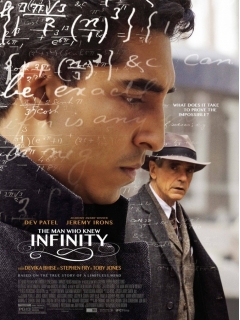 Просмотр  и обсуждение фильма «Человек, который познал бесконечность» о жизни известного индийского математика-самоучки Сриниваса Рамануджана обучающимися 10-11 классовМатематический веб-квест для обучающихся 5 классов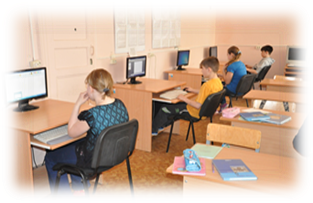 Конкурс «Задача дня» для обучающихся  6 классов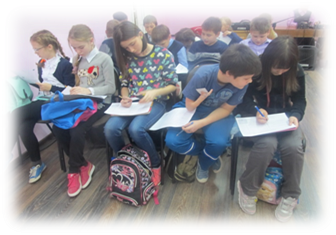 Конкурс «Самое красивое решение» для обучающихся 7- 9 классов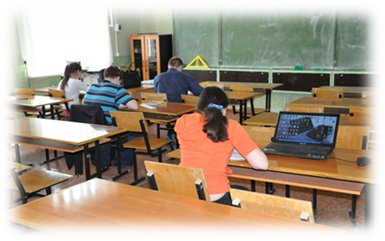 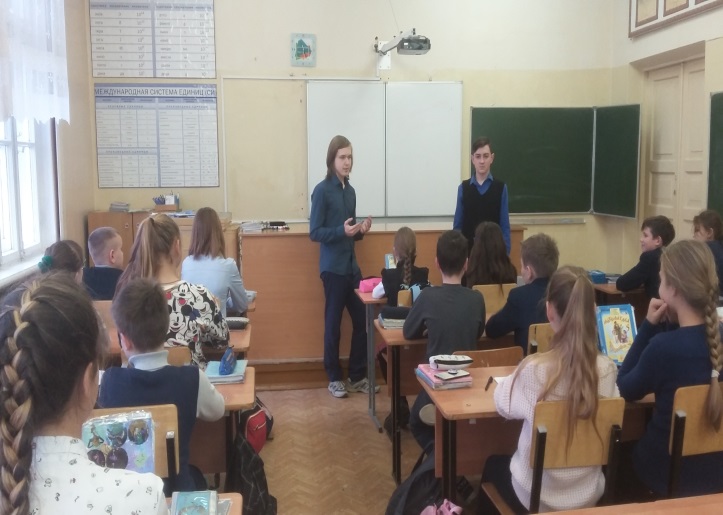 Обучающиеся 9 класса проводят беседу с обучающимися 5 класса по теме «Прикладное значение математики»Представление проектных работ на уроках математикиПредставление проектных работ на уроках математикиПредставление проектных работ на уроках математикиПрактическая математика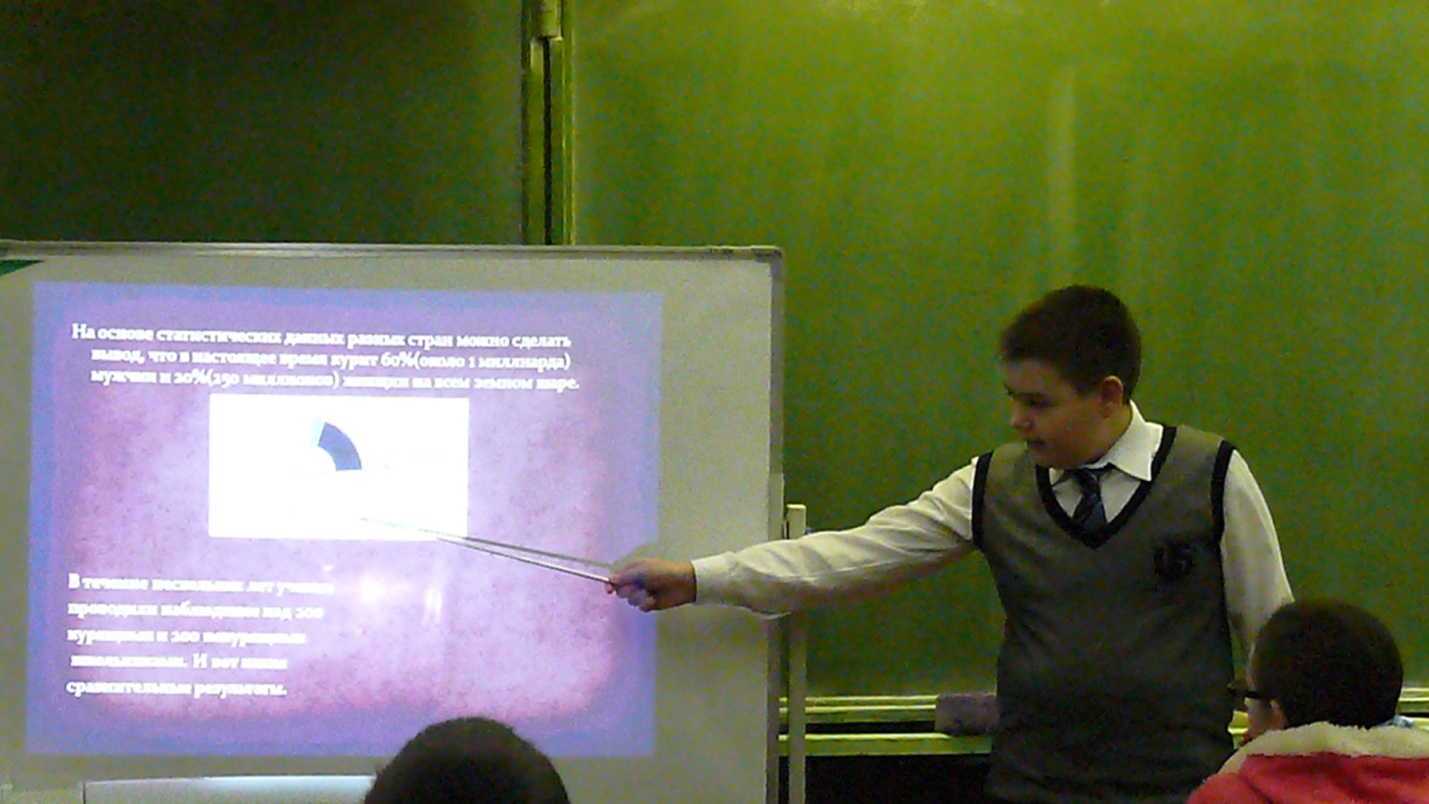 О вреде курения на языке математикиДискретная математика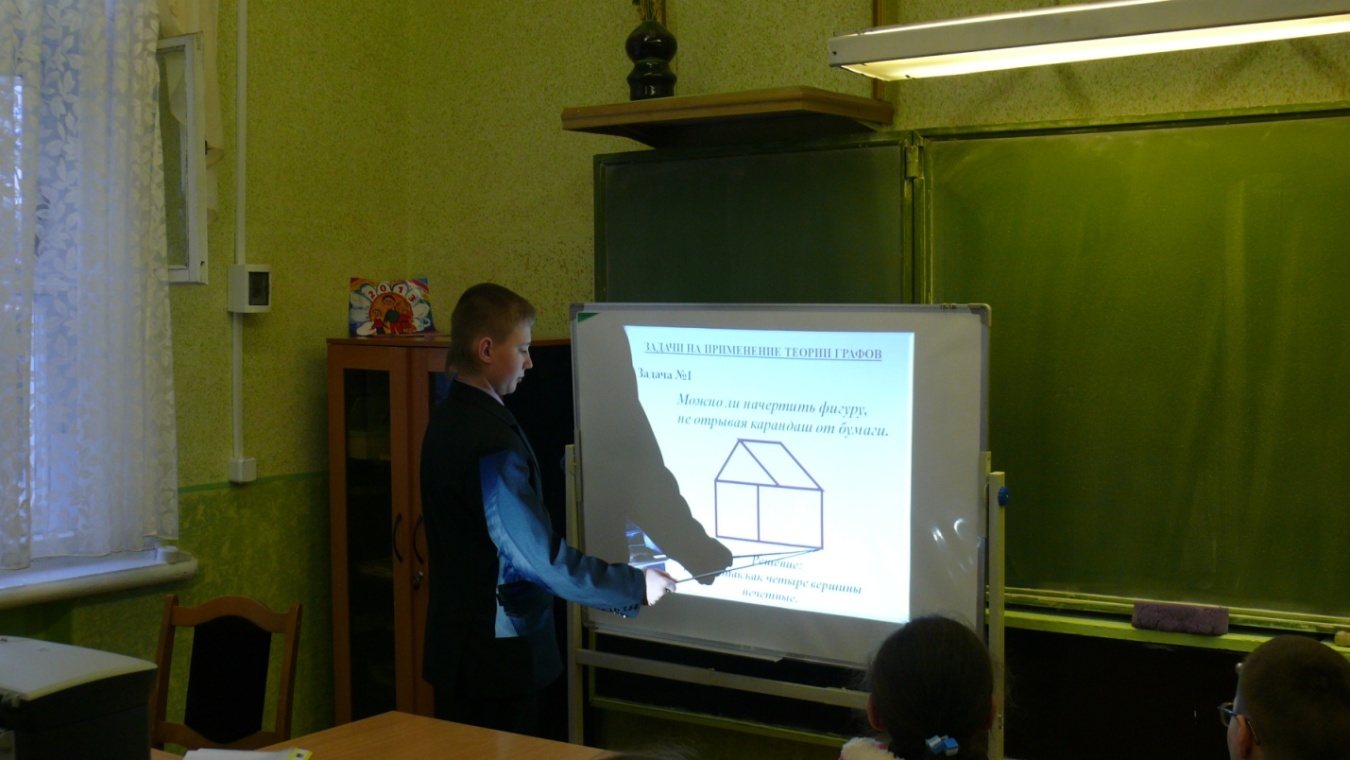 Теория графовКлассическая математика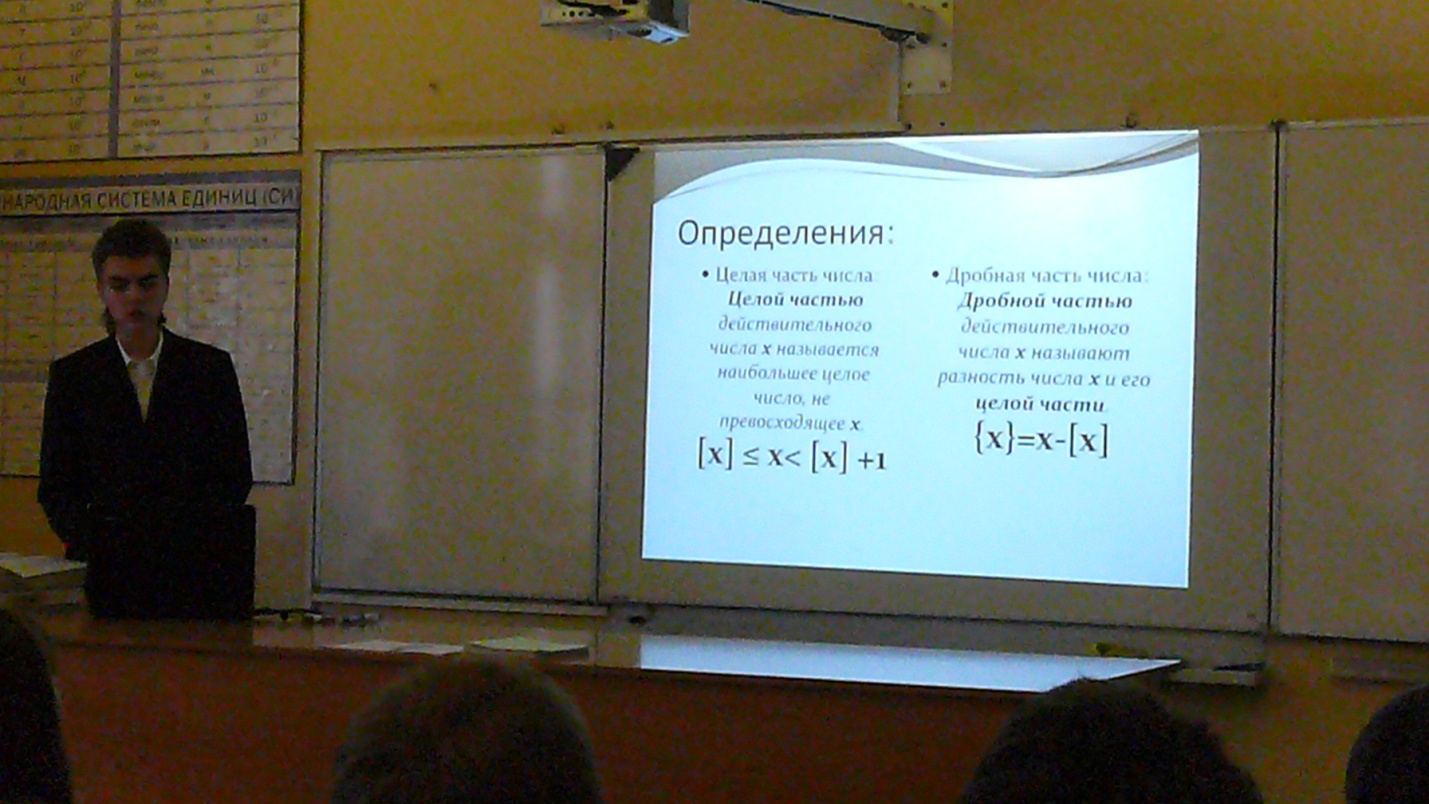 Теория чисел: целая и дробная часть числаОбучающиеся 9 класса проводят беседу с обучающимися 7 класса по теме «Волшебные грани: от развертки к геометрическим телам»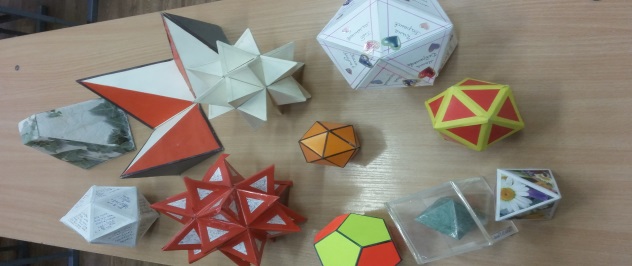 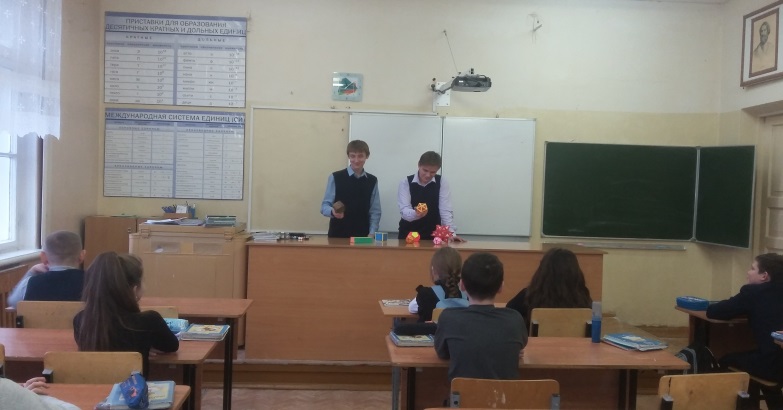 Эссе «Какой я вижу математику завтра?»Работы обучающихся 8 классовЭссе «Какой я вижу математику завтра?»Работы обучающихся 8 классовВзгляд скептика Вот уж скоро восемь лет я в школе учусь, да все изучаю-изучаю эту математику, а конца и края не видно. Отовсюду слышу, что как стану взрослым – можно будет стать кем захочу. Захочу – спортсменом. Захочу – актёром. Захочу – президентом. Президентом буду. А как стану, так сразу математику и запрещу. Я мучился, ну хоть потомки спасибо скажут.Вы только представьте этот дивный мир без формул, непонятно зачем придуманных теорем и, страшно вспомнить, их доказательств. Свобода, фантазия и душевный порыв должны править балом, а не скучный серый бухгалтер с калькулятором. Чем-то придется пожертвовать, конечно. Вы не подумайте, я не столь наивен, чтобы забыть о строительстве небоскребов, которое было бы невозможным без точных расчетов и прочих грандиозных свершений математических умов. Мы же из России. Тут столько места, что покроем Родину ровным слоем колоритных одноэтажных домиков, полных счастливыми людьми.Возможно, вы считаете, что математика позволила нам выбраться в космос, прогуляться по Луне, возвести могучие заводы и сотворить что-то великое. Не спорю…  Однако, это ж сколько людей провело годы своей жизни, чтобы один человек оставил свой след там, где его ни в один телескоп не рассмотреть. А вот Александр Македонский завоевал половину мира не потому, что по головам солдат считал, а потому, что в лицо и по имени знал каждого. Про Чингисхана вообще молчу, этот известный человек возможно и считать то не умел.Так что математика завтра - это запретный плод. Хватит ей уже мешать нашему духовному развитию, запутывая молодые и податливые умы. Хватит подавлять фантазию и взращивать из цветов жизни одинаковые шестерёнки для одинаковых заводов.  Я говорю это все вам, друзья, потому что вам тоже не все равно! Потому что вы тоже озабочены будущим этой науки. Голосуйте за меня и мы вместе пойдём в счастливое завтра!Взгляд любителя математикиЯ изучаю математику  восьмой год. Для меня это не просто школьный предмет. Это целый мир, в котором есть место магии цифр, логике, математическим тайнам, загадкам, волшебству.Не перестаю удивляться, начиная решать огромный пример длиной в несколько строчек,  и, получая в ответе  одно число или одну переменную! С каждым годом я всё больше и больше убеждаюсь в том, что это одна из самых важных  наук. Да, многие не понимают математику, считают её ненужной и бессмысленной, сложной и неинтересной,  но я крайне не согласен с этими людьми. Математика - основная, базовая наука. Всё вокруг нас  опирается на её законы и теории. Она развивает наш мозг, заставляет искать нестандартные решения. Недаром одни из самых умных людей - великие математики и пусть не гении, но люди, увлеченные этой наукой. Говорят, что в мире каждый день происходит хотя бы одно открытие. Кто их совершает? Думаю, что это люди, которые в детстве смогли  найти общий язык с царицей наук.Мир не сможет существовать без этой науки. Человек использует математику каждый день, пусть и в разной степени. Исчезновение математики привело бы к разрухе, войнам и мировой деградации. Мы сейчас живём в эпоху цифровых технологий: общаемся в интернете, при помощи электронных средств связи, переносим информацию в цифровом виде. А поэтому математика будущего – это математика космоса, математика искусственного интеллекта. От этих мыслей дух захватывает!Математика в будущем станет не столько наукой, а сетью, на которой будет держаться все. Именно математика, как стройная развивающаяся логическая система, будет двигать человечество вперед.История математики никогда не закончится. Она будет развиваться вместе с любящими ее людьми и не любящими ее то же. Развиваться как наука и как отдельный вид искусства, именно искусства. Не каждое искусство можно понять. Это удел не широких масс. Математика будущего – это занятие увлеченных людей, которые воистину любят её, получают удовольствие от решения задач и новых открытий. Ведь математика, как настоящая царица, хранит в себе еще немало тайн и неразгаданных загадок, которые, возможно, мешают человечеству мир вокруг себя сделать идеальным. 